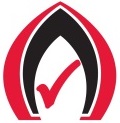 This Gas Safety Certificate confirms that the gasfitting work complies with the building code for the purposes of Section 19(1)(e) of the Building Act 2004.Gas Safety Certificate Gas Safety Certificate Gas Safety Certificate Gas Safety Certificate Gas Safety Certificate Gas Safety Certificate Gas Safety Certificate Gas Safety Certificate Gas Safety Certificate Gas Safety Certificate Gas Safety Certificate Gas Safety Certificate Client Name:Client Name:Reference or Job #:Reference or Job #:ICP (if known):ICP (if known):Location of installation:  (enter an identifier such as registration number for relocatable installations)Location of installation:  (enter an identifier such as registration number for relocatable installations)Location of installation:  (enter an identifier such as registration number for relocatable installations)Location of installation:  (enter an identifier such as registration number for relocatable installations)Location of installation:  (enter an identifier such as registration number for relocatable installations)Location of installation:  (enter an identifier such as registration number for relocatable installations)Location of installation:  (enter an identifier such as registration number for relocatable installations)Location of installation:  (enter an identifier such as registration number for relocatable installations)Location of installation:  (enter an identifier such as registration number for relocatable installations)Location of installation:  (enter an identifier such as registration number for relocatable installations)Location of installation:  (enter an identifier such as registration number for relocatable installations)Location of installation:  (enter an identifier such as registration number for relocatable installations)Number & Street Number & Street Suburb Suburb Town / City Town / City PostcodePostcodeDescription of gasfitting work: Description of gasfitting work: Description of gasfitting work: Description of gasfitting work: Description of gasfitting work: Description of gasfitting work: Description of gasfitting work: Description of gasfitting work: Description of gasfitting work: Description of gasfitting work: Description of gasfitting work: Description of gasfitting work: Parts of the gas installation to which this certificate applies: 	  	All	 	Part (specify below)Parts of the gas installation to which this certificate applies: 	  	All	 	Part (specify below)Parts of the gas installation to which this certificate applies: 	  	All	 	Part (specify below)Parts of the gas installation to which this certificate applies: 	  	All	 	Part (specify below)Parts of the gas installation to which this certificate applies: 	  	All	 	Part (specify below)Parts of the gas installation to which this certificate applies: 	  	All	 	Part (specify below)Parts of the gas installation to which this certificate applies: 	  	All	 	Part (specify below)Parts of the gas installation to which this certificate applies: 	  	All	 	Part (specify below)Parts of the gas installation to which this certificate applies: 	  	All	 	Part (specify below)Parts of the gas installation to which this certificate applies: 	  	All	 	Part (specify below)Parts of the gas installation to which this certificate applies: 	  	All	 	Part (specify below)Parts of the gas installation to which this certificate applies: 	  	All	 	Part (specify below)Date of connection or completion (if different from date of certifying connection):Date of connection or completion (if different from date of certifying connection):Date of connection or completion (if different from date of certifying connection):Date of connection or completion (if different from date of certifying connection):Date of connection or completion (if different from date of certifying connection):Name and registration number of anyone who carried out work under supervision:Name and registration number of anyone who carried out work under supervision:Name and registration number of anyone who carried out work under supervision:Name and registration number of anyone who carried out work under supervision:Name and registration number of anyone who carried out work under supervision:By signing this document I confirm that the work described in this Gas Safety Certificate, and the installation or part installation is connected to a gas supply and is safe to use. By signing this document I confirm that the work described in this Gas Safety Certificate, and the installation or part installation is connected to a gas supply and is safe to use. By signing this document I confirm that the work described in this Gas Safety Certificate, and the installation or part installation is connected to a gas supply and is safe to use. By signing this document I confirm that the work described in this Gas Safety Certificate, and the installation or part installation is connected to a gas supply and is safe to use. By signing this document I confirm that the work described in this Gas Safety Certificate, and the installation or part installation is connected to a gas supply and is safe to use. By signing this document I confirm that the work described in this Gas Safety Certificate, and the installation or part installation is connected to a gas supply and is safe to use. By signing this document I confirm that the work described in this Gas Safety Certificate, and the installation or part installation is connected to a gas supply and is safe to use. By signing this document I confirm that the work described in this Gas Safety Certificate, and the installation or part installation is connected to a gas supply and is safe to use. By signing this document I confirm that the work described in this Gas Safety Certificate, and the installation or part installation is connected to a gas supply and is safe to use. By signing this document I confirm that the work described in this Gas Safety Certificate, and the installation or part installation is connected to a gas supply and is safe to use. By signing this document I confirm that the work described in this Gas Safety Certificate, and the installation or part installation is connected to a gas supply and is safe to use. By signing this document I confirm that the work described in this Gas Safety Certificate, and the installation or part installation is connected to a gas supply and is safe to use. Certifier Signature:Certifier Signature:Certifier Signature:Name of person authorised to certify the connection:Name of person authorised to certify the connection:Name of person authorised to certify the connection:Name of person authorised to certify the connection:Registration number:Registration number:Registration number:Certificate Issue Date:Certificate Issue Date:Certificate Issue Date:Certificate Issue Date:Outline any additional information attached:Outline any additional information attached:Outline any additional information attached: